Аналитическая справка по итогам мониторинга качества образования детского сада №20 «Колобок» - филиала АН ДОО «Алмазик»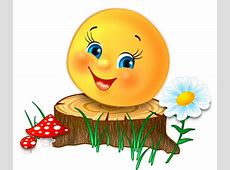 2022 г.Содержание	                     1 .Пояснительная записка                                        Сроки мониторингаВнутренний мониторинг качества образования осуществляется в детском саду в соответствии, с основной образовательной программой и годовым планом работы детского сада.Мониторинг осуществляется в форме регулярных наблюдений педагога за детьми в различные периоды пребывания в детском саду: в процессе образовательной деятельности, в режимных моментах и разных видах деятельности (игра, общение со взрослыми и сверстниками, изобразительная, трудовая деятельность в группе, на прогулке и т.д.).Установлена следующая периодичность исследований – 2 раза в год:- на начало учебного года (сентябрь) диагностика проводится с целью выявления уровня развития детей и корректировки учебно-воспитательного процесса по разделам программы с теми детьми, которые не могут успешно осваивать ООП ДО.- на конец учебного года (май) – сначала проводится итоговая диагностика, потом – сравнительный анализ результатов на начало и конец года..Сроки проведения мониторинга:                   - мониторинг качества образования: с 1 июля по 8 июля 2021 г. Основания для проведения мониторинга оценки качества образовании:Федеральным законом от 29.12.2012 №273 – ФЗ «Об образовании в Российской Федерации»;Приказом Министерства образования и науки Российской Федерации от 17 октября 2013 г. № 1155 «Об утверждении федерального государственного образовательного стандарта дошкольного образования»;Приказом Министерства образования и науки Российской Федерации № 462 от 14.06.2013 «Об утверждении порядка проведения самообследования образовательной организацией»;Приказом Министерства образования и науки Российской Федерации от 10.12.2013 № 1324 «Об утверждении показателей деятельности организации, подлежащей самообследованию»;Действующими санитарными нормами и требованиями;Уставом АН ДОО «Алмазик»;Положением о детском саде №20 «Колобок» - филиале АН ДОО «Алмазик». Цель мониторинга – анализ исполнения законодательства в области образования и качественная оценка образовательной деятельности для принятия управленческих решений по развитию и совершенствованию функционирования АН ДОО «Алмазик».Задачами внутреннего мониторинга качества образования являются:Определение принципов и подходов мониторинга;Формирование системы аналитических показателей, позволяющей эффективно реализовывать цель оценки качества образования;Определение сильных и слабых сторон организации с точки зрения показателей качества;Формирование ресурсной базы и обеспечение функционирования системы мониторинга;Определение степени соответствия условий реализации ООП ДО требованиям ФГОС ДО;Осуществление самообследования состояния, развития и эффективности деятельности детского сада;Обеспечение доступности качественного образования;Отслеживание динамики качества образовательных услуг и выявление факторов, влияющих на качество образования;Повышения уровня информированности потребителей образовательных услуг при принятии решений, связанных с организацией образовательной деятельности;Содействие повышению квалификации и развитию профессиональных компетенций педагогов, принимающих участие в процедурах оценки качества образования. Принципы мониторинга.Основными принципами внутреннего мониторинга качества образования в детском саду являются:Объективность, достоверность, полнота и системность информации о качестве образования;Преемственность в проведении оценочных процедур;Реалистичность требований, норм и показателей качества образования, их социальная и личностная значимость;Открытость, прозрачность процедур оценки качества образования;Оптимальность использования источников первичных данных для определения показателей качества и эффективности образования (с учетом возможности их многократного использования и экономической обоснованности);Инструментальность и технологичность используемых показателей (с учетом существующих возможностей сбора данных, подготовленности потребителей к их восприятию);Доступность информации о состоянии и качестве образования для различных групп потребителей;Сопоставимость системы показателей с муниципальными, региональными аналогами;Развитие и совершенствование;Ориентация на актуальную нормативно-правовую базу дошкольного образования Российской Федерации и Республики Саха (Якутия);Соблюдение морально –этических норм при проведении процедур оценки качества образования.2. Результаты оценки качества образования по направлениям:2.1. Повышение качества образовательных программ дошкольного образования. Содержание воспитательно-образовательной работы в детском саду определяется путем реализации «Основной образовательной программы детского сада №20 «Колобок» - филиала АН ДОО «Алмазик». Обязательная часть ООП составляет 76% и разработана на основе примерной общей образовательной программы дошкольного образования «От рождения до школы» под редакцией Н.Е. Вераксы, Т.С. Комаровой, М.А. Васильевой. Часть, формируемая участниками образовательных отношений составляет 24% и разработана на основе парциальной базовой программы «Тосхол» под ред. Л.П. Лепчиковой, М.Н. Харитоновой, реализуется в процессе организации следующих факультативов:- «Сюльдюкар – колыбель эвенков» - начиная со средней группы (с 4 до 8 лет)- «Айыл5а о5ото – Дитя природы» - начиная со средней группы (с 4 до 8 лет) Количество и продолжительность образовательной деятельности устанавливаются в соответствии с санитарно –гигиеническими нормами и требованиями, регламентируются учебным планом. При составлении непрерывной образовательной деятельности соблюдены перерывы (динамические паузы) продолжительностью не менее 10 минут, предусмотрены время для физкультурных минуток, двигательных пауз.    Характеристика групп.В детском саду работают две разновозрастные группы: 
«Күнчээн», «Подснежник»Группа раннего возраста «Күнчээн» (с 1,5 -4 лет)Плановая наполняемость воспитанников – 14Фактическая наполняемость воспитанников – 14Из них:Девочек – 7Мальчиков – 7Социальное положение: многодетные семьи-8, полная семья- 10, неполная с матерью- 4, неполная с отцом – 0, оформлено опекунство - 0Группа старшего возраста «Подснежник» (с 4-7лет) Плановая наполняемость воспитанников – 20Фактическая наполняемость воспитанников – 18Из них:	Девочек – 10Мальчиков – 8Социальное положение: многодетные семьи-9, полная семья- 12, неполная с матерью- 5, неполная с отцом – 0, оформлено опекунство - 02.2 Повышение качества содержания образовательной деятельности в детском саду.Образовательная область «Физическое развитие»Образовательная область «Физическое развитие» включает приобретение опыта в следующих видах поведения детей: двигательной, в том числе связанной с выполнением упражнений, направленных на развитие таких физических качеств, как координация и гибкость, способствующих правильному формированию опорно-двигательной системы организма, развитию координации движений, крупной и мелкой моторики обеих рук, а также с правильным, не наносящим ущерба организму, выполнением основных движений (ходьба, бег, мягкие прыжки). Формирование начальных представлений о некоторых видах спорта, овладение подвижными играми с правилами. Становление целенаправленности и саморегуляции в двигательной сфере, становление ценностей здорового образа жизни, овладение его элементарными нормами и правилами (в питании, двигательном режиме, закаливании, при формировании полезных привычек).Содержание области «Физическая культура» предусматривает решение ряда специфических задач:– развитие физических качеств (силовых, скоростных, в том числе гибкости, выносливости, координации);– накопление и обогащение двигательного опыта у детей;– формирование у детей потребности в двигательной активности и физическом совершенствовании.Для реализации задач физического воспитания в детском саду созданы условия, которые отвечают требованиям ФГОС ДО и СанПиН 2.4.1.3049-13.Выполняя требования по организации развивающей предметно-пространственной среды в детском саду имеется:1. физкультурный зал, оснащенный необходимым оборудованием: матами, модулями, обручами, скакалками, дугами, гантелями и т.д.;2. спортивная площадка на улице, наклонная стенка, мишень.Для обогащения двигательного опыта детей на воздухе используются самокаты, бадминтон, скакалки, лыжи;Организация физического воспитания в ДОУ осуществляется по следующему алгоритму:утренняя гимнастика, как средство тренировки и закаливания организма;закаливание;подвижные игры на прогулке;физкультминутки в организованной образовательной деятельности;физкультурные занятия;гимнастика пробуждения;самостоятельная двигательная деятельность детей, позволяющая снять физическое и психическое утомление;совместная деятельность в форме физкультурных праздников и досугов, дней здоровья, спортивных игр на воздухе, которые дополняют естественную потребность детей в движении;медико-педагогический контроль.Во всех формах организации детей, реализуемых на физкультурных занятиях, осуществляется дифференцированный подход с учетом индивидуально-типологических, гендерных особенностей и учитывается уровень физической подготовленности и состояния здоровья.При организации физического воспитания большое внимание уделяется выработке у детей правильной осанки во всех возрастных группах. Обогащается индивидуальный двигательный опыт ребенка, последовательно проходит обучение движениям и двигательным действиям: правильной, ритмичной, легкой ходьбе, бегу, умению прыгать с места и с разбега, разным видам метания, лазанья, движений с мячами.В детском саду большое внимание уделяется процессу закаливания, использованию гигиенических факторов и естественных сил природы: воздушные и солнечные ванны, хождение босиком по дорожкам здоровья и т.д.При проведении закаливания дети по состоянию здоровья делятся на три группы:1 группа - дети здоровые редко болеющие, которым разрешены все формы закаливания и физического воспитания.2 группа - дети с функциональными изменениями со стороны сердца, часто болеющие ОРЗ, с физическим развитием ниже среднего, с хроническими заболеваниями в состоянии компенсации и редкими обострениями (хронический бронхит, хронический отит, астматический бронхит).3 группа - дети с обострением хронических заболеваний.Проведение закаливающих процедур должно быть постепенным, последовательным, систематичным и непрерывным, активным и сознательным.Образовательная область «Социально –коммуникативное развитие»В настоящее время особое внимание уделяется проблеме социально - коммуникативного развития и воспитания дошкольников, являющейся одним из компонентов проекта Федерального государственного образовательного стандарта дошкольного образования.Проблема приобщения к социальному миру всегда была и ныне остаётся одной из ведущих в процессе формирования личности ребёнка. Что такое социально - коммуникативное развитие? Это комплексный процесс, во время которого ребенок усваивает ценности, традиции, культуру общества или сообщества, в котором ему предстоит жить.Анализируя особенности социально - коммуникативного развития воспитанников, по результатам педагогических наблюдений можно сделать следующий вывод:- У детей отмечается сформированность таких качеств как целенаправленность и саморегуляция собственных действий, становление самостоятельности, а также сформировано уважительное отношение и чувство принадлежности к семье. - Дети умело пользуются правилами безопасного поведения в быту, социуме, в природе. - Внимательно слушает взрослого, может действовать по правилу или образцу, правильно оценивает результат. - У детей сформированы умения и навыки дружеского коммуникативного взаимодействия со сверстниками и взрослыми (дети проявляют инициативность и самостоятельность в общении со взрослыми и сверстниками (задают вопросы, рассказывает о событиях, начинает разговор, приглашает к деятельности), появляются предпочтения в выборе партнеров по играм и общению).- Дети освоили различные способы разрешения конфликтных ситуаций, умение договариваться, согласовывать свои действия, соблюдать очередность, устанавливают новые контакты.  В группе мебель и оборудование устанавливаются так, чтобы каждый ребенок мог найти удобное и комфортное место для занятий с точки зрения его эмоционального состояния. Зонирование позволяет дисциплинировать педагогический процесс, помогает воспитателю организовать детей для самостоятельной работы.Игровая зона оснащена уголками и атрибутами для сюжетно – ролевых игр, подобранных с учетом интересов мальчиков и девочек. В игровой зоне групп располагается уголок ряжения и театр, способствующий стимулировать творческие замыслы, индивидуальные творческие проявления.В каждой группе педагогами организовано место для уединения детей для снятия психоэмоциональной нагрузки.Активная зона способствует развитию двигательной активности, физических качеств детей и укреплению здоровья. Предметное наполнение уголка применяется в играх, индивидуальной деятельности, в свободной деятельности детей.В рабочей зоне размещаются творческие мастерские, познавательно – исследовательский центр, библиотека, уголок природы. Дети могут по желанию заняться любым видом деятельности, развивая любознательность, творческие способности, мышление, познавательную активность.Развивающая предметно – пространственная среда детского сада соответствует требованиям ФГОС ДО на 90%.Анализируя полученные результаты, отмечаем, у некоторых детей недостаточное умение моделировать сюжет, комбинировать разнообразные действия – над этим еще надо работать.Образовательная область «Познавательное развитие» Для успешной реализации ФГОС развивающая – предметно пространственная среда должна быть насыщена трансформируемой, полуфункциональной, вариативной доступной и безопасной, что мы и пытаемся соблюдать. Пространство групп организовано в виде разграниченных центров, оснащенных развивающим материалом. Все предметы доступны детям. Оснащение центров меняется в соответствии с тематическим планированием образовательного процесса.В детском саду, в каждой возрастной группе, имеются разнообразные дидактические игры по познавательному развитию не только фабричного изготовления, но сделанные руками педагогов. С помощью дидактических игр у детей воспитывается сообразительность, находчивость, инициатива, логическое мышление. В своей работе педагоги используют следующие игры: «Сосчитай-ка», «Лото», «Волшебный мешочек», «Мир вокруг нас», «Математическое лото» и другие. Можно сделать выводы, что работа по познавательному развитию в детском саду проводится на должном уровне. Но это не значит, что мы остановимся на достигнутом, мы будем продолжать искать новые интересные формы работы и технологии по познавательному развитию.Образовательные области: «Речевое развитие».Работая над развитием речи дошкольников детский сад ставил цель:Способствовать активизации речи детей в разных видах деятельности.Для этого решали следующие задачи:–Создать в группе развивающую среду;-Развивать все компоненты устной речи: грамматический строй речи, связную речь;-Формирование словаря, воспитание звуковой культуры речи;-Развивать мелкую моторику рук.Качество и результативность проводимой работы зависит от многих условий. В первую очередь к ним относится создание развивающей среды в группе. В группе созданы все условия для развития речи детей:«Речевой уголок» (в нем размещены все необходимые для индивидуальной и подгрупповой работы: сюжетные и предметные картинки, пособия по развитию речи, дидактические игры).«Театральный уголок»(Очень важна для ребенка театральная деятельность. Участвуя в спектакле, дети обмениваются информацией, что способствует общению детей, взаимодействие и сотрудничество между ними).«Сюжетно –ролевые игры по ознакомлению с социальной действительностью»(Сюжетно-ролевая игра оказывает положительное влияние на развитие речи. В ходе игры ребенок разговаривает с игрушкой, говорит и за себя, и за нее. Развивается диалогическая речь.«Книжный уголок»(Необходимый элемент предметно развивающей среды. В нем выставляем различные книги, портреты писателей. Через чтение художественной литературы ребенок познает прошлое, настоящее и будущее мира, учится анализировать.В работе по развитию речи педагоги используют различные методы и формы:Методы речевого общенияНаглядныйПрактическийСловестныйТакже используют музейную педагогику. Она помогает интегрировано решать задачи эстетического, нравственного, духовного, патриотического воспитания. Формы и методы ее работы способствуют развитию и совершенствованию коммуникативно-речевых, познавательных, творческих компетенций ребенка-дошкольника. Реализует актуальнейшую на сегодняшний день задачу современного образования – научить ребенка учиться и познавать.Каждый мини-музей — результат общения, совместной работы воспитателя, детей и их семей.Развитие связной речи посредством художественной литературы. Художественная литература является одним из основных средств речевого развития ребенка. На занятиях по ознакомлению с художественной литературой педагоги знакомят детей с различными жанрами детского фольклора, со стихами и рассказами. Значительно чаще рассказывают им о писателях, знакомят с историей произведения, расширяют и усложняют круг чтения детей. Художественная литература служит действенным, нравственного и эстетического воспитания. Развивает мышление и воображение ребенка, обогащает его эмоции и словарный запас.Развитие речевого общения через игровую деятельностьЧерез игру педагоги побуждают детей к общению друг с другом, а сюжетно-ролевая игра способствует:- закреплению навыков пользования инициативной речью,- совершенствованию разговорной речи,- обогащению словаря,-формированию грамматического строя языка и т. д.Развитие речи средствами дидактической игрыДидактическая игра развивает речь детей: пополняет и активизирует словарь, формирует правильное звукопроизношение, развивает связную речь, умение правильно выражать свои мысли.С помощью дидактических игр обогащается словарный запас детей. Так же они используются для закрепления словаря детей (существительные, прилагательные, глаголы, названия цвета, пространственные понятия, предлоги и т. д.). Развивается речь, память, внимание, логическое мышление, зрительная память. Закрепляется культура поведения, навыки общения.Развитие речи на прогулкеПрогулка - это не только важный режимный момент, но и замечательный способ развития речи ребёнка. Территория детского сада разнообразная: здесь растут берёзы, сирень. В тёплое время года клумбы пестрят цветами. На прогулках дети отмечают все, что они видят вокруг себя и стараются выразить свое впечатление словами.Подвижные игры в речевом развитииПодвижная игра направлена на достижение определённых целей воспитания и обучения.Во время игры стремлюсь к побуждению у детей подражательной речевой деятельности, расширению объема понимания речи и словарного запаса. Это достигается путем проговаривания вместе с детьми потешек, стихотворений, словесного сопровождения подвижных игр.Работа с родителямиОрганизовать работу с родителями необходимо так, чтобы в более короткие сроки сделать родителей своими союзниками и активными участниками. В нашем детском саду используются различные формы работы с родителями: индивидуальная (беседа, консультации и рекомендации);информационно-практическая (тематические консультации, информационные стенды, папки-передвижки, родительские собрания, открытые просмотры занятий, неделя открытых дверей, групповые открытые занятия с участием родителей и библиотека для родителей);информационно-аналитическая (анкетирование и опросы.). «Художественно- эстетическое развитие»В предметно-развивающую среду детского сада включены:Художественно-эстетический центр – здесь есть все необходимое для занятий изодеятельностью и возможностью детей заниматься художественным творчеством.Музыкальный центр – музыкальные инструменты, музыкально-дидактические игры привлекают детей яркостью, красочностью и разнообразием.Театральный центр – дети имеют возможность почувствовать себя артистами при разыгрывании сказок, стихов, песенок, а также учатся владеть всеми доступными видами театра.Центр конструктивной деятельности;Центр сенсорного развития;Центр развивающих игр;Центр сюжетно-ролевых игр;Центр детской книги;Созданная в группе предметно-развивающая среда способствует познавательному развитию, развитию интереса к миру искусства, навыков в изобразительной, музыкальной, театрализованной деятельности, творчества.Анализ адаптацииПрогноз адаптацииТечение адаптацииПсихофизическое развитие.В детском саду осуществляет работу психолого – педагогический консилиум (ППк), в целях выявление трудностей в освоении основной образовательной программы детского сада, особенностей в развитии, социальной адаптации и поведении воспитанников для последующего принятия решений об организации психолого-педагогического сопровождения.Каждый год мы в детский сад принимаем новых воспитанников и работаем по «Программе по адаптации детей раннего возраста к условиям детского сада». Целью Программы:- это помощь детям в адаптации к условиям дошкольного образовательного учреждения;- создание благоприятных условий для полноценного проживания каждым ребенком дошкольного детства;- создание условий для формирования у детей основ базовой культуры личности, всестороннего развития психических и физических качеств ребенка.С сентября по октябрь месяц в группе раннего возраста «Күнчээн» поступили 4 детей. Возраст детей 1,5 лет. Адаптация закончилась в конце 4 недели. Легкая адаптация 75%, адаптация средней тяжести – 25%, тяжелая адаптация -0%. Результативность освоения детьми ООП ДОЭффективность освоения ООП ДО.Программный материал по образовательным областям освоен воспитанниками всех возрастных групп в целом на среднем уровне. По итогам мониторинга воспитанники детского сада показали в основном положительный результат освоения программного материала. Всего по детскому саду по итогам диагностики качества образования (через реализацию образовательных областей) «на начало учебного года» выявлены следующие результаты:Образовательная область «Социально-коммуникативное развитие» итоговый показатель:Стадия инициативности и творчества :59 %Стадия самостоятельности: 35%Стадия поддержки: 6 %Образовательная область «Познавательное развитие»Итоговый результат: Стадия инициативности и творчества: 56 %Стадия самостоятельности: –38%Стадия поддержки : —6 %Анализ показал освоения программного материала образовательной области Познавательное развитие» находится на высоком и среднем уровне;Образовательной области «Речевое развитие» находится в основном на высоком и среднем уровне. Итого «Речевое развитие»:Стадия инициативности и творчества: – 53%Стадия самостоятельности: – 41 %Стадия поддержки: —6%Анализ показал освоения программного материала находится в основном на высоком и среднем уровне. Образовательная область «Художественно-эстетическое развитие»Анализ показателей динамики освоения программного материала по образовательной области «художественно-эстетическое развитие» находится на высоком и среднем уровне.Итого по образовательной области «художественно-эстетическое развитие»:Стадия инициативности и творчества: –56%Стадия самостоятельности: –38%Стадия поддержки: —6% Образовательная область «Физическое развитие». Высокие результаты показали воспитанники старших  и подготовительных групп 100 %. Итого по образовательной области «Физическое развитие»:Стадия инициативности и творчества: –84%Стадия самостоятельности: –10%Стадия поддержки: —6%Таким образом, результаты мониторинга освоения программного материала детьми всех возрастных групп в конце учебного года показали высокий  и средний уровень. Наиболее высокие результаты, у детей подготовительной, старшей, средней группыИтоги мониторинга освоения программного материала показали, что детьми всех возрастных групп материал по всем образовательным областям усвоен на высоком и среднем уровне.Результаты мониторинга детского развития в конце учебного года отражены в таблице.Качество усвоения программы, развиты у детей высоком и  на среднем уровне.Итоги данного мониторинга помогут педагогам определить дифференцированный подход к каждому ребёнку в подборе форм организации, методов и приёмов воспитания и развития.Вывод: результаты мониторинга овладения воспитанниками детского сада программным материалом по образовательным областям в конце 2022 учебного года являются удовлетворительными.Готовность детей к школьному обучению.Важнейшим шагом воспитания и обучения ребенка является психологическая подготовка к школьному обучению. Она заключается в том, чтобы научить будущего первоклассника ответственному отношению к учебе, управлению своим поведением, выполнению умственной работы, установлению взаимоотношений со взрослыми и сверстниками. Очень важно, чтобы у ребенка было стремление к приобретению знаний и интерес к определенным предметам. Психологическая готовность к школе предполагает сформированность таких полезных качеств, как самостоятельность, трудолюбие, настойчивость и усидчивостьПсихологическая готовностьДля успешного обучения и личностного развития ребёнка важно, чтобы он пошёл в школу подготовленным, с учётом его общего физического развития, моторики, состояния нервной системы. И это далеко единственное условие. Одним из самых необходимых компонентов является психологическая готовность.«Психологическая готовность» - это необходимый и достаточный уровень психического развития ребёнка для освоения школьной программы в условиях обучения в коллективе сверстников»У большинства детей она формируется к семи годам. Содержание психологической готовности включает в себя определённую систему требований, которые будут предъявлены ребёнку во время обучения и важно, чтобы он был способен с ними справиться. Необходимо помнить, что под «готовностью к школе» понимают не отдельные знания и умения, но их определённый набор, в котором должны присутствовать все основные элементы, хотя уровень их развития может быть разными.                                   Сведения о выпускниках детского сада за 3годаДостижение воспитанников.2.3 Повышение качества образовательных условий в дошкольных образовательных организациях..Кадровые условия.                                                          Кадровое обеспечение:                                                         Укомплектованность.Достижения педагогов Развивающая предметно – пространственная среда.Правильно организованная развивающая предметно - пространственная среда также является одним из мощнейших факторов развития социально - коммуникативных компетенций дошкольников, так как позволяет каждому ребенку найти занятие по душе, поверить в свои силы и способности, научиться взаимодействовать с педагогами и сверстниками, понимать и оценивать их чувства и поступки, а главное, приблизиться к социальной реальности.В группе организованы следующие центры активности детей:- Центр познавательного развития и экспериментирования направлен на формирования у детей представлений об окружающем мире, расширения кругозора, развития познавательной и исследовательской деятельности. Содержанием данного центра являются: «Уголок природы», «Исследовательская лаборатория», различные макеты. Для детей подобрана познавательная литература, плакаты, альбомы для рассматривания. Исследовательская деятельность дает возможность ребенку самостоятельно проводить опыты с водой, песком, бумагой ит.д. - Центр двигательной активности детей направлен на формирование у детей привычки к здоровому образу жизни, на накопление и обогащение двигательного опыта, на развитие физических качеств. В данном центре находятся необходимое оборудование и материалы, многие из которых сделаны своими руками: гантели, ходули (из бросового материала), «варежки – липучки», «моталочки», различные атрибуты для подвижных игр и спортивных упражнений. - Центр сюжетно - ролевых игр помогает формировать у детей основы культуры общения через решение проблемных ситуаций и закрепляет знания об окружающей действительности и жизни в социуме. Подобранный игровой материал позволяет комбинировать различные сюжеты, создавать новые игровые образы: «Супермаркет», «Салон красоты», «Моя семья», «Больница». В игровом центре собраны игрушки, которые знакомят детей с окружающим их предметами быта. Для усвоения детьми гендерного воспитания созданы кукольный домик, кухня, «Автомастерская».- Центр «Безопасность» служит для формирования у дошкольников основ безопасности собственной жизнедеятельности и окружающего мира природы. Оснащен необходимыми атрибутами к сюжетно - ролевым и дидактическим играм. Для закрепления правил дорожного движения есть транспортные средства разных назначений, светофор, жезл регулировщика, макет перекрестка и микрорайона, дидактические игры Внимание, дорога!», домино «Дорожные знаки». Через беседы, обсуждение проблемных ситуаций закрепляю правила поведения в детском саду. В сюжетно - ролевых играх и играх - соревнованиях помогаю детям на практике применять знания действий во время пожара, оказание первой медицинской помощи, правила дорожного движения. - - Центр «Книжный уголок» является формой распространения знаний о книге, формирования интереса к ней. Книжный центр расположен таким образом, чтобы ребенок мог рукой дотянуться и взять понравившуюся ему книгу, в теплой дружеской обстановке обсудить со сверстниками, понравившейся рассказ или иллюстрацию и поделиться эмоциями. Также есть полочка «умных» книг, где располагается познавательная и художественная литература для рассматривания и чтения.- Центр патриотического воспитания позволяет доносить до детей социально значимую информацию о Родине, формировать чувство любви, гордости и преданности к ней. Данный центр содержит следующую государственную символику: флаг, гимн, герб Российской Федерации, Республики Саха (Якутия). Портрет президента страны, Ил Дархана республики Саха (Якутия), красивые иллюстрации Москвы, Красной площади, Кремля, столицы Якутии – г. Якутск. Данные центры через свое содержание создали условия для индивидуальной деятельности каждого ребенка, обеспечили целостность познавательного, речевого, физического, художественно - эстетического и социально - коммуникативного развития ребенкаРазвивающая предметно – пространственная среда детского сада соответствует требованиям ФГОС ДО на 90%.Психолого- педагогические условия.  В детском саду для успешной реализации ООП ДО обеспечены следующие психолого-педагогические условия:Уважение педагогов к человеческому достоинству воспитанников, формирование и поддержка их положительной самооценки, уверенности в собственных возможностях и способностях;Использование в образовательном процессе форм и методов работы с детьми, соответствующих их психолого- возрастным и индивидуальным особенностям;Поддержка педагогами положительного, доброжелательного отношения детей друг к другу и взаимодействия детей в разных видах деятельности;Защита детей от всех форм физического и психического насилия;Построение взаимодействия с семьями воспитанников в целях осуществления полноценного развития каждого ребенка, вовлечение семей воспитанников непосредственно в образовательный процесс. Воспитатели в группах обеспечивают эмоционального благополучия каждого ребенка посредством:Создания позитивного психологического и морально-нравственного климата в группе; создания условий для позитивных, доброжелательных отношений между детьми;Непосредственного общения с каждым ребенком.Организовывают конструктивные взаимодействия детей в группе в разных видах деятельности, создав условий для свободного выбора детьми деятельности, участников совместной деятельности, материалов, строят развивающее вариативное образование, ориентированного на зону ближайшего развития каждого воспитанника и учитывающего его психолого- возрастные и индивидуальные возможности и склонности, которое должно обеспечить:Вовлечение всех детей в разные виды деятельности и культурные практики, способствующие развитию норм социального поведения, интересов и познавательных действий;Уважение индивидуальности каждого ребенка;Возможности для развития свободной игры детей, в том числе обеспечивая игровое время и пространство и используя ресурсы полифункциональной и трансформируемой предметной образовательной среды;Организацию видов деятельности, стимулирующих развитие мышления, воображения, фантазии и детского творчества.Воспитатели работают с семьями воспитанников, вовлекая их в образовательный процесс, взаимодействуют с семьей по вопросам образования ребёнка, охраны и укрепления его здоровья.         .Информационно-методическое обеспечение образовательного процессаУчебно – методическое обеспечениеВ детском саду библиотека является составной частью методической службы. Библиотечный фонд располагается в кабинете заведующего, группах детского сада.Библиотечный фонд представлен методической литературой по всем образовательным областям основной общеобразовательной программы, детской художественной литературой, периодическими изданиями, а также другими информационными ресурсами на различных электронных носителях.В 2022 году детский сад пополнил учебно – методический комплект к примерной общеобразовательной программе дошкольного образования «От рождения до школы» в соответствии с ФГОС.  Много литературы приобрели для первых  и вторых  младших групп; Приобрели наглядно – дидактические пособия; карточки; Оборудование и оснащение методического кабинета достаточно для реализации образовательных программ. В методическом кабинете созданы условия для возможности организации совместной деятельности педагогов. Однако кабинет недостаточно оснащен техническим и компьютерным оборудованием.2.4. Взаимодействие с семьей: участие семьи в образовательной деятельности, удовлетворенность семьи образовательными услугами, индивидуальная поддержка развития детей в семье. Одной из главных задач дошкольного учреждения является – сотрудничество с семьями воспитанников.В течение 2022 учебного года взаимодействие с семьями воспитанников реализовывалась через разнообразные формы:Информационно – ознакомительные формы;Фотовыставки;Открытые просмотры занятий и других видов деятельности через онлайнИнформационно – просветительские формы;Папки-передвижки;Тематические выставки;Работа родительского комитета детского сада;Родительские собрания;Анкетирование;Беседы и консультации    В течение учебного года активно работал Родительский комитет. Учитывалось мнение родителей по вопросу принятия локального акта, затрагивающего права воспитанников. Тем не менее, родители по-прежнему с трудом идут на контакт, что затрудняет развитие отношений с семьей, а значит и развитие ребенка. Причины неудач в работе с родителями мы видим так:Не всегда высокая посещаемость родителями мероприятий на базе ДОУ.Отсутствие ответственности некоторых родителей за воспитание и развитие своих детей.Дефицит времени у родителей.Перенесение ответственности за воспитание детей на детский сад. Проведено два общих родительских собрания (в начале и конце учебного года), собрание для родителей вновь поступающих детей. В начале и в конце учебного года в каждой возрастной группе проведены родительские собрания, на которых родителей познакомили с задачами воспитания и обучения детей на учебный год и итогами работы за год.Пропаганда педагогических знаний ведется через систему наглядной информации. В групповых уголках для родителей помещаются консультативные материалы по всем разделам программы и в соответствии с годовым планом ДОУ, имеются подборки методических рекомендаций.В течение года воспитателями и администрацией детского сада проводятся индивидуальные консультации с родителями.Таким образом, можно выделить положительные стороны в работе с родителями:Активизация педагогов в работе с семьями воспитанников.Участие родителей в педагогическом процессе детского сада, в субботниках.Групповые досуговые мероприятия с участием родителей.Выставки работ, выполненных детьми и родителями.В условиях сохранения рисков распространения коронавирусной инфекции (COVID-19) с родителями организована работа в дистанционной форме с применением разных моделей взаимодействия с учетом имеющихся условий, особенностей и возможностей всех участников образовательных отношений. Результативность работы с родителями:Характеристика семей по составуХарактеристика семей по количеству детейВоспитательная работа строится с учетом индивидуальных особенностей детей, с использованием разнообразных форм и методов, в тесной взаимосвязи воспитателей, специалистов и родителей. Детям из неполных семей уделяется большее внимание в первые месяцы после зачисления в детский сад.                        Организация дополнительных платных услуг.   Детский сад предоставляет дополнительные платные услуги – это оказание воспитаннику оздоровительной услуги по реализации кислородного коктейля. Один курс приема составляет 10 порций коктейля. Стоимость услуги определяется согласно тарифу и составляет 31 рубль за одну порцию коктейля. Т.е. 310 руб. в квартал. Дополнительной услугой пользуются 18 детей. (с 3 до 7 лет)2.5. Обеспечение здоровья, безопасности и качеству услуг по присмотру и уходу.	Необходимо отметить, что в течение учебного года совершенствовалась оздоровительная направленность образовательного процесса за счет:С начало учебного года педагогический персонал и медсестра детского сада ведут оздоровительную работу по проекту «Здоровья", разработанную педагогическим коллективом детского сада;Координации работы педагогического и медицинского персонала по выявлению детей группы риска;Разработки закаливающих мероприятий по оздоровлению детей и снижению заболеваемости, которые осуществляются круглый год и меняются в зависимости от сезона и погоды (ежедневные прогулки, хождение босяком, корригирующая гимнастика, витаминизация, лукотерапия, чеснокотерапия, дни и недели здоровья и т.д.);Ежедневное проведение утренней   и пальчиковой гимнастики, бодрящей гимнастики после сна, физминутки на ООД, упражнения на дыхание с целью предупреждения переутомления. Систематические занятия дыхательной гимнастикой в сочетании с закаливающими мероприятиями дали хорошие результаты по оздоровлению детей.Учета гигиенических требований к максимальной нагрузке детей;Учета индивидуальных особенностей и интереса детей при проведении ООД и режимных моментов;Взаимодействия детского сада с семьями воспитанников: целенаправленные беседы о здоровье и ЗОЖ, о гигиене, правильном питании и рациональной двигательной активности в течение всего дня; веселые старты, спортивные праздники и досуги, консультации, семинары и пр.В большинстве групп воспитателями соблюдался оптимальный двигательный режим по средствам использования подвижных игр, игр малой подвижности. Медицинский персонал осуществляет работу по сохранению и укреплению здоровья и физического развития детей, проведению профилактических мероприятий, соблюдению санитарно-гигиенических норм, режима дня и качества питания.         2021-2022 учебном году бригада детских врачей г. Мирного не приезжали.      Динамика здоровья воспитанниковОтчет за 1 квартал 2022гОсновными направлениями деятельности администрации детского сада по обеспечению безопасности в детском саду является:Все эксплуатируемые помещения соответствуют требованиям СанПиН, охраны труда, пожарной безопасности, защиты от чрезвычайных ситуаций, антитеррористической безопасности учреждения дошкольного образования. Одним из условий качества образования является совершенствование материально-технической базы.Главная цель охраны труда в детском саду: создание и обеспечение здоровых и безопасных условий труда, сохранение жизни и здоровья воспитанников и работающих в процессе труда.Все сотрудники детского сада обеспечивают безопасность пребывания детей в саду. Для этого приняты все меры безопасности:- 2 раза в год осуществляется административно- общественный контрольЦель которого – проверка соблюдения техники безопасности и санитарно – гигиенических норм во время реализации воспитательно – образовательного процесса;В каждой группе имеются медицинские аптечки;Для обеззараживания воздуха в группах имеются бактерицидные лампы;Вся мебель надежно закреплена, на батареях имеются защитные решетки;На 2 группы имеются увлажнитель воздуха, который предназначен для поддержания необходимого уровня влажности в помещении и очистки воздуха от примесей.Пожарная безопасность обеспечивается:Имеется звуковое оповещение о пожаре (тревожный сигнал)Имеются огнетушители;В каждой комнате детского сада установлен дымовой датчик,В группах оформлены уголки безопасности для детей и информация для родителей в приемных;Воспитатели проводят как беседы, так и занятия с детьми на тему пожарной безопасности в детском саду и дома, проходят выставки рисунков;Каждый год в середине сентября и в  середине мая  проводится практическое занятие по правилам эвакуации в случае пожара.Здание оборудована автоматической установкой пожарной сигнализацией; системой оповещения и управления эвакуации людей;.. Пожарная часть расположена в п. Светлый. В селе имеется пожарная дружина. В настоящее время обеспечено передача смс сообщений на сотовые телефоны членов добровольной пожарной команды села Сюльдюкар.Безопасность детей и сотрудников детского сада с 01.01.2022 г. обеспечивает ООО ЧОО «Охрана-Сервис-Светлый».Антитеррористическая безопасность.В детском саду разработан паспорт антитеррористической безопасности;Проводится ежедневная проверка целостности входных дверей, замков;Прогулочные площадки ежедневно проверяются перед прогулкой воспитателями на наличие постороннего предмета.Имеется видеонаблюдение  АН ДОО «Алмазик» заключил Договор с ЧОП «Галиаф» об оказании услуги по лицензированной охране на объектах детских садов АН ДОО «Алмазик».В соответствии с Договором ЧОП «Галиаф» оказывает следующие виды услуг:- охрана объектов и (или) имущества, находящихся в собственности, во владении, в пользовании, хозяйственном ведении, оперативном управлении или доверительном управлении;- охрана объектов и (или) имущества на объектах с принятием соответствующих мер реагирования на их сигнальную информацию,- обеспечение пропускного режимов на объектах Заказчика.Дорожная безопасность.Разработан паспорт дорожной безопасности;В группах оформлены уголки дорожной безопасности для детей и информация для родителей в приемных.2.6. Повышение качества управления в дошкольных образовательных организациях  Объединение учреждений различного уровня в единую сеть обуславливает повышение профессиональной компетентности педагогического персонала детского сада по проблемам взаимодействия с социумом, которое может быть осуществлено с использованием разнообразных форм и методов работы с педагогическими кадрами: спортивные мероприятия, конкурсы, концерт совестно с партнерами. Выступление воспитанников на различных сельских мероприятиях: 9 мая, День матери, День пожилых людей, 8 марта, 23 февраля. Участие в акциях «Бессмертный полк», экологические акции. Организованы онлайн-встречи с ветеранами тыла, с детьми Великой Отечественной войны, представителями различных профессий – с учителями школы, с работником почты, медсестрой сельской амбулатории, библиотекарем СДК, продавцом магазина. Подобная практика позволяет добиться повышения интереса, познавательной активности, развития творческого, образовательного и социального потенциала всех участников образовательного процесса, начиная с дошкольного учреждения и осуществляя плавный переход к следующим ступеням образования.3. Анализ проблем, перспективы и планы развития на следующий учебный год. 1. Задачи и план действий по реализации ООП ДО детского сада №20 «Колобок», годового плана работы на учебный год выполнен.2. Повысился теоретический и практический уровень у педагогов в освоении ФГОС, в освоении профессии, этому способствовало посещение курсов повышения квалификации педагогами ДОУ, консультирование, самообразование.3. Поддерживается, обновляется, необходимая документация по методической и психологической работе.4. Совершенствуется использование в образовательном процессе информационных технологий.Недочеты в работе:1. Детская заболеваемость за счет ОРВИ и ОРЗ.2. Не достаточно проводится индивидуальной работы с детьми.Выводы и перспективы развития. Учитывая результаты самообследования деятельности детского сада за с сентября  2021 по май 2022    месяц учебный год, можно сделать следующие выводы:Совершенствуется образовательная деятельность, созданы условия для развития детей;Педагоги детского сада принимают участие в конкурсах, обобщают и распространяют свой педагогический опыт, проходят курсы повышения квалификации;Прослеживается уменьшение уровня общей заболеваемости за счет проведения лечебно-профилактических мероприятий.                                                                  Проблемы:Материальная база детского сада частично соответствует современным и безопасным требованиям.Недостаточный уровень осуществления работы по преемственности с начальной школой.Не в полной мере используются на практике современные образовательные технологии развивающего образования.Исходя из вышеуказанных проблем сформулировать основные задачи на следующий учебный год:Создавать необходимые условия для осуществления воспитательно- образовательного процесса в соответствии с ФГОС ДО.Повышать качество образования через профессиональный рост педагогов детского сада и повышение их педагогической компетентности.Совершенствовать работу по развитию речи детей через повышение теоретического уровня и профессионального мастерства педагогов, внедрение в практику работы детского сада современных педагогических технологий по развитию речи дошкольников.Учитывать образовательные потребности родителей (законных представителей) воспитанников.Содержание2-31. Пояснительная записка42. Результаты оценки качества образования по направлениям:2.1. Повышение качества образовательных программ дошкольного образования (анализ состояния, вывод)6Характеристика групп:- возрастные границы (сколько каких групп функционирует).- Половой состав воспитанников.- Социальное положение.62.2. Повышение качества содержания образовательной деятельности в дошкольных образовательных организациях: социально-коммуникативное развитие, познавательное развитие, речевое развитие, художественно-эстетическое развитие, физическое развитие (анализ состояния, вывод).7-10Анализ адаптации:- Прогноз адаптации (готовы к поступлению, условно готовы, не готовы)- Течение адаптации (легкая, средняя, тяжелая степень).- Психофизическое развитие.11 Результативность освоения детьми ООП ДО- по разделам программы.- эффективность освоения ООП ДО.- Готовность детей к школьному обучению.- Психологическая готовность.- Сведения о выпускниках детского сада за 3 года.- Достижение воспитанников (участие в конкурсах, олимпиадах и пр.)11-132.3. Повышение качества образовательных условий в дошкольных образовательных организациях: кадровые условия, развивающая предметно-пространственная среда, психолого- педагогические условия (анализ состояния, вывод)14Кадровые обеспечение:- Укомплектованность- Педагогический стаж работы (педагогический стаж: до 5 лет, 5-10 лет, 10-15 лет, 15-20 лет, 25-35 лет, 35-40 лет, более 40 лет).- Средний педагогический стаж.- Средний возраст педагогов.- Уровень образования педагогов (высшее, среднее специальное, неполное высшее).- Уровень квалификации педагогов.- Уровень профессиональной переподготовки и повышения квалификации.- Распространение опыта работы.14-15Развивающая среда детского сада, указывать только то, что сделано в течение учебного года15-17 Информационно – методическое обеспечение образовательного процесса.172.4. Взаимодействие с семьей: участие семьи в образовательной деятельности, удовлетворенность семьи образовательными услугами, индивидуальная поддержка развития детей в семье (анализ состояния, вывод)17-19Результативность работы с родителями:          - Социальный статус родителей.          - Удовлетворенность родителей работой детского сада.          - % участие родителей в мероприятиях детского сада (согласно     анкетированию и опросу).19-202.5. Обеспечение здоровья, безопасности и качеству услуг по присмотру и уходу (анализ состояния, вывод).20Динамика здоровья воспитанников:         - Число пропусков на одного ребенка по болезни.         - Индекс здоровья.         - % посещаемости.         - Распределение воспитанников по группам здоровья.         - Анализ заболеваний по итогам осмотра узких специалистов, краткий вывод.212.6. Повышение качества управления в дошкольных образовательных организациях (анализ состояния, вывод)22-233. Анализ проблем, перспективыц и планы развития на следующий учебный год.24Готовы к поступлениюУсловно готовыНе готовы70%30%0%ЛегкаяСредняяТяжелая степень75%25%0%Основные направленияСтадия инициативности и творчестваСтадия самостоятельностиСтадия поддержкиСоциально-коммуникативное19112Познавательное 18122Речевое развитие 17132Художественно-эстетическое 18122Физическое 2732Итоговой результат995110        2019-2020уч.г          2020-2021уч.г         2021-2022  уч.г4 ребенка:Стадия инициативности и творчества:2/50%Стадия самостоятельности:2/50%4 ребенка:Стадия инициативности и творчества: 3- 75%Стадия самостоятельности: 1-25%3 ребенка:Стадия инициативности и творчества: 2-75%Стадия самостоятельности:1 -25%Международный конкурсВсероссийский конкурсИнтеллектуальная дарование России:Диплом 1 степени – 6Диплом 2 степени – 10«Зимнее очарование» -8Региональные конкурсы«Мы- юные экологи»Диплом 1 степени - 1Диплом 2 степени – 2Районные конкурсыДиплом участника в номинации «Самый аккуратный» районного чемпионата «Baby Skills 2021» в компетенции «Поварское дело» - 1Сертификат участника районного фестиваля народного творчества «Весенняя фантазия» - 6Экологическая научно практическая конференция для дошколят «Хочу все знать»:Диплом 1 степени - 1Диплом 3 степени – 1Районный фестиваль семейного досуга «Семья-сердца, согретые счастьем» -2 сертификата.Районный конкурс чтецов «Воспеваю Якутию мою»:- Диплом 1 степени - 1- Диплом 3 степени – 1УкомплектованностьКоличество педагогических работников, прошедших повышение квалификации педагогических кадровКоличество педагогических работников, прошедших повышение квалификации педагогических кадровДоля педагогов, принявших участие в республиканских, всероссийских мероприятиях по распространении опыта педагогов ДООНаличие участия в профессиональных сообществахНаличие участия в профессиональных сообществахДоля педагогов, принявших участие во всероссийских и международных конкурсах и фестивалях, выставках, конференциях, семинарах и т.п.Доля педагогов, принявших участие во всероссийских и международных конкурсах и фестивалях, выставках, конференциях, семинарах и т.п.Доля педагогов, имеющих среднее специальное
образование по педагогическому профилюДоля педагогов, имеющих высшее образование по педагогическому профилюДоля педагогов, имеющих СЗДДоля педагогов, имеющих СЗДДоля педагогов, имеющих первую квалификационную категориюДоля педагогов, имеющих первую квалификационную категориюДоля педагогов, имеющих высшую квалификационную категориюДоля педагогов, имеющих высшую квалификационную категориюДоля педагогов, проводящих авторские семинары для педагогов ДООДоля педагогов, проводящих авторские семинары для педагогов ДООДоля педагогов, имеющих авторские программы, пособияДоля педагогов, имеющих личный сайт100%3/100%республиканский уровень: 2 чел./ 75%всероссийский уровень: 2 чел./ 75%республиканский уровень: 2 чел./ 75%всероссийский уровень: 2 чел./ 75%республиканский уровень: 2 чел./ 75%всероссийский уровень: 2 чел./ 75%0/%0/%всероссийский уровень: 2 чел./ 75%международный уровень:  0 чел./  0%2/75%1/25%1/25%3/100%3/100%0/%0/%0/%0/%0/%0/%0/%ГодВозраст (%)Возраст (%)Образование (%)Образование (%)Год25-5050-60ВысшееСр.спец.2022г-2023г2 (80%)1 (20%)1 (20%)2 (80%)Всероссийский конкурсДиплом Лауреата- 2Свидетельство о публикации – 1Региональные конкурсыДиплом 1 степени – 1Диплом 2 степени – 1Республиканские   Игнатьевские педагогические чтение:Сертификат участие -2Сертификат публикации-2Районные конкурсы1.Районный семинар-практикум «Применение информационно коммуникативных технологий (ИКТ) в образовательной деятельности с детьми дошкольного возраста как условий повышения качества образования» - 12 Районный семинар –практикум «Создание условий для развития инициативности самостоятельности и творческих способностей дошкольников через игровую деятельность» -13.Благодарственное письмо «За подготовку победителей районной  дист.экологической научно –практической конференции для дошколят «Хочу все знать» -1Сельские конкурсы Благодарность – 2	2. Оценка качества психолого-педагогических условий реализации дошкольного образования	2. Оценка качества психолого-педагогических условий реализации дошкольного образованияПоказателиИнструментарий:ECERS Шкалы для комплексной оценки качества образования в ДОООценка взаимодействия сотрудников с детьми:4,25 Присмотр за деятельностью по развитию крупной моторики детей5Общий присмотр за детьми 4Дисциплина4Взаимодействие персонала и детей4Оценка психолого-педагогических условий социально-личностного развития ребенка в процессе организации деятельности по познавательному развитию:3Песок/вода3Природа/наука3Математика/счет3Оценка психолого-педагогических условий социально-личностного развития ребенка в процессе организации деятельности по физическому развитию:5Пространство для игр, развивающих крупную моторику5Оборудование для развития крупной моторики5Оценка психолого-педагогических условий социально-личностного развития ребенка в процессе организации деятельности по речевому развитию:3,75Книги и иллюстрации3Стимулирование общения между детьми3Использование речи для развития мыслительных процессов4Повседневное использование речи5Оценка психолого-педагогических условий социально-личностного развития ребенка в процессе организации деятельности по социально- коммуникативному развитию:4,4Ролевые игры5Содействие принятию многообразия5Взаимодействие детей друг с другом4Свободная игра4Групповые занятия4Оценка психолого-педагогических условий социально-личностного развития ребенка в процессе организации деятельности по художественно – эстетическому развитию:3,33Искусство3Музыка/движение3Кубики4Состав семьиКоличество семейПроцент от общего количества семей воспитанниковПолная2269%Неполная с матерью1031%Неполная с отцом00Оформлено опекунство00Количество детей в семьеКоличество семейПроцент от общего количества семей воспитанниковОдин ребенок619%Два ребенка721%Три ребенка и более1031%Взаимодействие с семьей (участие семьи в образовательной деятельности, удовлетворенность семьи образовательными услугами, индивидуальная поддержка развития детей в семье)Доля родителей, удовлетворенных образовательными услугами ДОО               87 %Взаимодействие с семьей (участие семьи в образовательной деятельности, удовлетворенность семьи образовательными услугами, индивидуальная поддержка развития детей в семье)Доля семей, где созданы условия для индивидуальной поддержки развития детей               85%Взаимодействие с семьей (участие семьи в образовательной деятельности, удовлетворенность семьи образовательными услугами, индивидуальная поддержка развития детей в семье)Что используется для информирования родителей о деятельности ДОО:-информационные стенды-ватсап-сайт детского сада211Взаимодействие с семьей (участие семьи в образовательной деятельности, удовлетворенность семьи образовательными услугами, индивидуальная поддержка развития детей в семье) Участие родителей в мероприятиях детского сада (согласно анкетированию и опросу)87%Группы здоровья2020-20212021-2022I1-II20-III5-IV--V--СРЕДНЕСПИСОЧНЫЙ СОСТАВ32ЧБД0ЧИСЛО ПРОПУСКОВ НА 1 РЕБЕНКА ПО БОЛЕЗНИ12.9СРЕДНЯЯ ПРОДОЛЖИТЕЛЬНОСТЬ БОЛЕЗНИ6КОЛИЧЕСТВО СЛУЧАЕВ НА 1 РЕБЕНКА2,1ИНДЕКС ЗДОРОВЬЯ0,0%ПРОПУЩЕНО Д.ДНЕЙ ПО БОЛЕЗНИ373ПРОПУЩЕНО Д.ДНЕЙ ВСЕГО699ПРОВЕДЕНО Д.ДНЕЙ ВСЕГО846ДЕТОДНИ ПЛАН1005%ВЫПОЛНЕНИЯ84,2